Publicado en Valencia el 16/03/2017 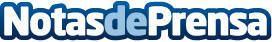 Muchoneumatico, nominado a los eAwards a la Mejor Campaña de EcommerceLa tienda online valenciana de neumáticos Muchoneumatico.com ha sido nominada a Mejor Campaña de Ecommerce en los prestigiosos eAwards Barcelona 2017 y competirá junto a dos grandes rivales como Chicfy, el mercadillo de ropa más grande de España, y PC Componentes, tienda online de tecnologíaDatos de contacto:Pepe RosValencia961 19 43 60 / 65453Nota de prensa publicada en: https://www.notasdeprensa.es/muchoneumatico-nominado-a-los-eawards-a-la Categorias: Telecomunicaciones Automovilismo Valencia Emprendedores E-Commerce Consumo Industria Automotriz http://www.notasdeprensa.es